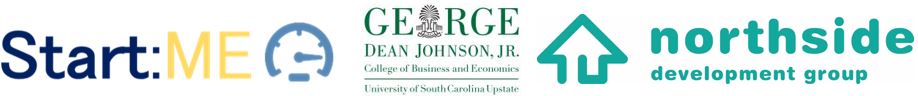 Northside 2017 “Doing Business in Spartanburg” TradeshowGeorge Dean Johnson, Jr. College of Business and Economics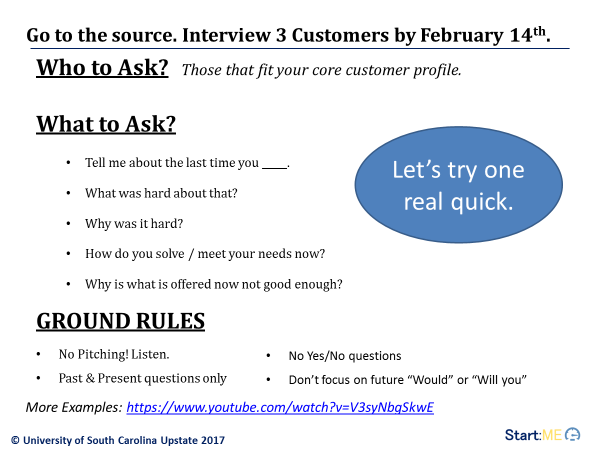 TimeActivityRoom6:00-6:30Entrepreneur/Mentor DinnerGreenHouse L6:30-6:45Guest Arrivals and DinnerEntrepreneurs pitch to mentorsGreenHouse LGreenHouse R6:45-7:00Introductions**30 Seconds**Entrepreneurs: Name, Venture, Summary of Product/ServiceBusiness Representatives: Name, Company, What you should talk to me aboutGreenHouse R7:00-8:00Trade Show and NetworkingGreenHouse R8:00-8:15Guests Dismissed, Break8:15-8:45Debrief with Mentor2-3 Action items coming out of trade showFinalized Customer InterviewsGreenHouse R8:45-9:00Wrap-Up, Set-Up for Next Session (February 21)Turn in your Bio TONIGHT!Read Chapters 1 & 2 of “The Accounting Game”Start Financials—define your product/service costsComplete Customer InterviewsIdentify 5 focus group participantsGreenHouse R